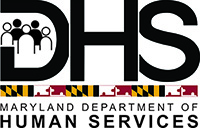 Maryland’s Human Services AgencyAmendment 3The Department of Human ServicesSolicitation Number:  HADSS.FIA.21.006.S November 10, 2020 Dear Prospective Bidder: This amendment is being issued to amend certain information in the above-named IFB. All information contained herein is binding on all Bidders who respond to this IFB. Specific parts of the IFB have been amended. The changes are listed below. New language has been double underlined and marked in bold (i.e. word), and language that has been deleted has been marked with a strikethrough (i.e. word).Revised the first paragraph of section 9 in the IFB as follows:  Bids must be submitted through eMaryland Marketplace Advantage (eMMA) by November 16, 2020 10:00 am Eastern Time November 18, 2020 10:00 am Eastern Time in order to be considered.  Requests for extension of this date or time shall not be granted.    Bids or unsolicited modifications to Bids arriving after the closing time and date will not be considered, except under the conditions identified in COMAR 21.05.02.10 B.  